T.C.BURSA TEKNİK ÜNİVERSİTESİ MİMARLIK ve TASARIM FAKÜLTESİÖĞRENCİNİNAdı ve Soyadı				:Numarası				:Bölümü				:Staj Türü				: Staj I 	Staj IIStaja Başladığı Tarih		:Stajı Tamamladığı Tarih		:Çalıştığı İş Günü Toplamı	:STAJ YAPILAN İŞ YERİNİNAdı 			: Adresi		:Telefonu		: İŞYERİ AMİRİNİN Adı ve Soyadı	: 					           Unvanı		: 						… /… /20..İmza – KaşeSTAJ RAPORU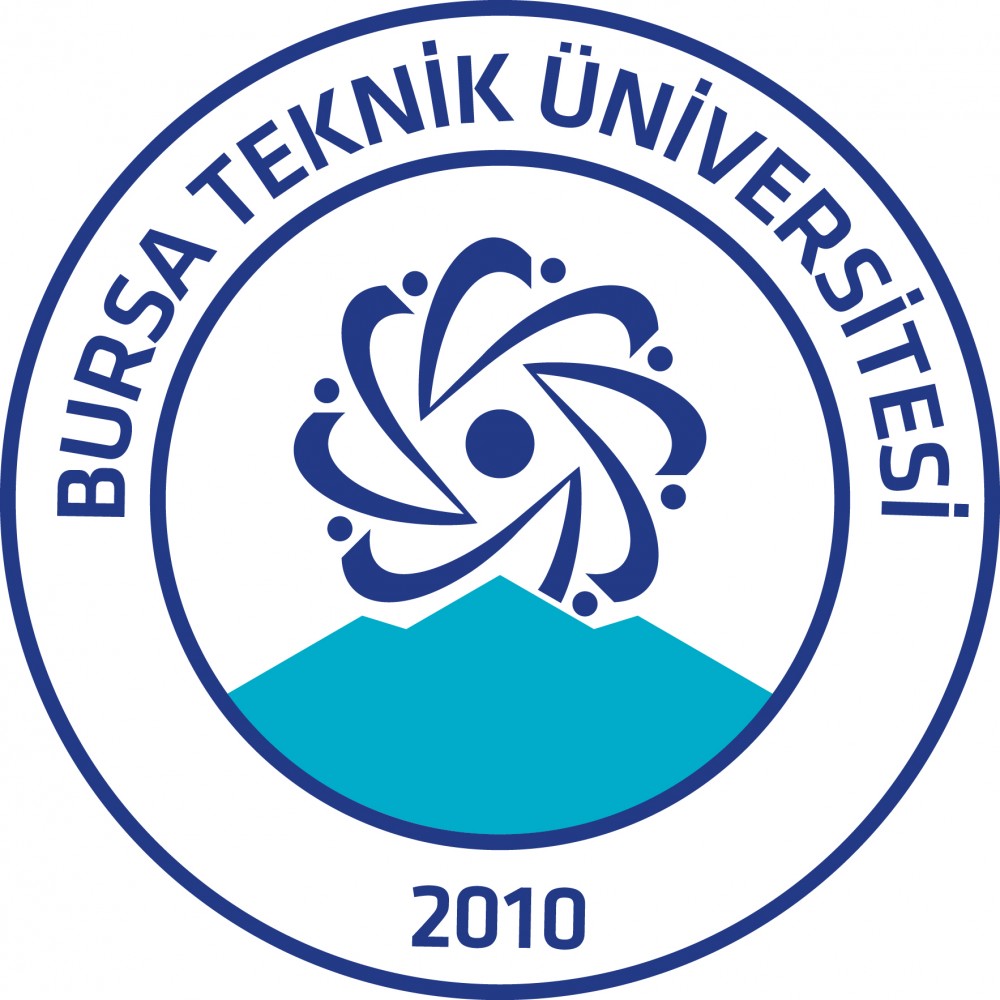 20…./20…. ÖĞRETİM YILIGÜNLÜK ÇALIŞMA ÇİZELGESİGÜNLÜK ÇALIŞMA ÇİZELGESİGÜNLÜK ÇALIŞMA ÇİZELGESİGÜNLÜK ÇALIŞMA ÇİZELGESİGünYapılan İş Paketi Adıİşin Yapıldığı BirimSayfa No../../20…../../20…../../20…../../20…../../20…../../20…../../20…../../20…../../20…../../20…../../20...../../20…../../20…../../20…../../20…../../20…../../20…../../20…../../20…../../20…../../20…../../20…Öğrencinin İmzasıÖğrencinin İmzasıKuruluş YetkilisiAdı Soyadı:Kaşe ve İmza:Kuruluş YetkilisiAdı Soyadı:Kaşe ve İmza:Kısım:Kısım:Sayfa No:Yapılan İş:Yapılan İş:Tarih:Öğrencinin İmzasıKuruluş YetkilisininAdı Soyadı:Kaşe ve İmza:Kuruluş YetkilisininAdı Soyadı:Kaşe ve İmza: